
Summative assessment questionsCybersecurity1. Which UK law gives you the right to access the data an organisation stores on you?A.	The Freedom of Information ActB.	The Computer Misuse ActC.	The Data Protection ActD.	The Copyright, Designs, and Patents Act 2. When data has been processed and is meaningful, which of these has it become?A.	InformationB.	Processed dataC.	Identifiable dataD.	Profiled3. What is the purpose of the Data Protection Act? A.	To protect an organisation from hackersB.	To require organisations that store data on people to use it responsibility and keep it safeC.	To act as a deterrent to cybercriminals who try to steal data on people D.	To prevent cybercriminals from spreading a virus 4. What is social engineering?A	Methods used by cybercriminals to deceive individuals into handing over informationB.	Hacking a system by taking control of someone else's computer C.	Using the computer of someone who has accidently left themselves logged onD.	A malicious attempt to disrupt a server or network by flooding it with internet traffic5. You receive an email from an unknown sender asking for money. The sender wants you to respond to the email. There are no hyperlinks in the email, but it includes unusual use of English and there are a number of spelling mistakes. What type of social engineering attempt is this? A.	ShoulderingB.	PhishingC.	SpamD.	Blagging6. Which of the following describes a name generator attack? A.	Software used to randomly create accounts that post to social mediaB.	Attackers create an online quiz to produce a name; the answers to the quiz find out key pieces of information that can help them to answer the security questions protecting people's accountsC.	An attack that makes multiple attempts to guess a username and passwordD.	A form of identity theft conducted online7. ‘Gaining unauthorised access to or control of a computer system’ is a definition of which type of cybercrime?A.	HackingB.	VirusesC.	Social engineeringD.	Phishing8. What is the term for people who are paid to legally hack into computer systems with the sole purpose of helping a company identify weaknesses in their system?A.	Ethical hackersB.	Legal hackersC.	Penetration testers (pen testers)D.	System administrators9. What is the purpose of a DDoS attack?A.	To use multiple computers to flood a network or server with internet traffic in order to disrupt serviceB.	To use a single computer to flood a network or server with internet traffic in order to disrupt serviceC.	To use multiple computers to infiltrate a network in order to steal data or to plant a virusD.	To use a single computer to infiltrate a network in order to steal data or to plant a virus10. Which of the following passwords would be the best defence against a brute force attack?A.	peter1£@!B.	PetertherabbitC.	P3tertherabb1tD.	P$tertherabb1t11. Which one of the following UK laws would a DDoS attack violate?A.	The Freedom of Information ActB.	The Computer Misuse ActC.	The Data Protection ActD.	The Copyright, Designs, and Patents Act 12.  Which of the following are types of malware? Tick all that apply.13. What is the definition of a computer virus?A.	Malicious software that self-replicatesB.	Malicious software that disguises itself as something elseC.	Malicious software that uses network bandwidth to deliberately disrupt the speed of the networkD.	Malicious software that monitors every keystroke the user makes14.  Which of the following is a method of verifying that a login attempt has been made by the account owner?A.	CAPTCHAB.	Two-factor authenticationC.	Installing a firewallD.	Setting user permissions15. Software that checks incoming and outgoing traffic on a network to check for malicious code is known as what?A.	Anti-virusB.	Anti-malwareC.	FirewallD.	Two-factor authentication Resources are updated regularly - the latest version is available at: the-cc.io/curriculum.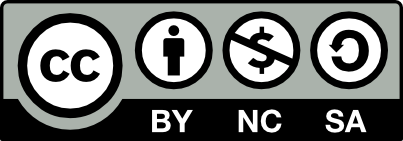 This resource is licensed by the Raspberry Pi Foundation under a Creative Commons Attribution-NonCommercial-ShareAlike 4.0 International license. To view a copy of this license, visit, see creativecommons.org/licenses/by-nc-sa/4.0/.TrojansWormsAnti-virusFirewallRansomware